Lesson 13: Center Day 2Let’s add and subtract and work with tens and ones.Warm-up: Number Talk: Within 20Find the value of each expression mentally.13.1: Centers: Choice TimeChoose a center.Grab and Count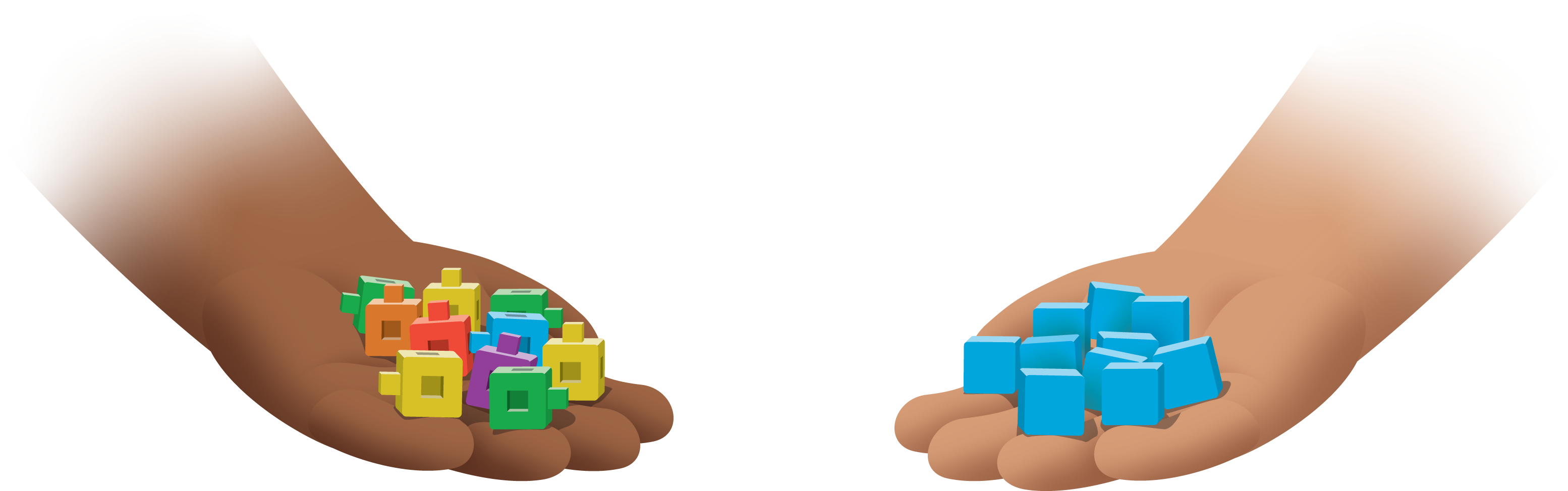 Five in a Row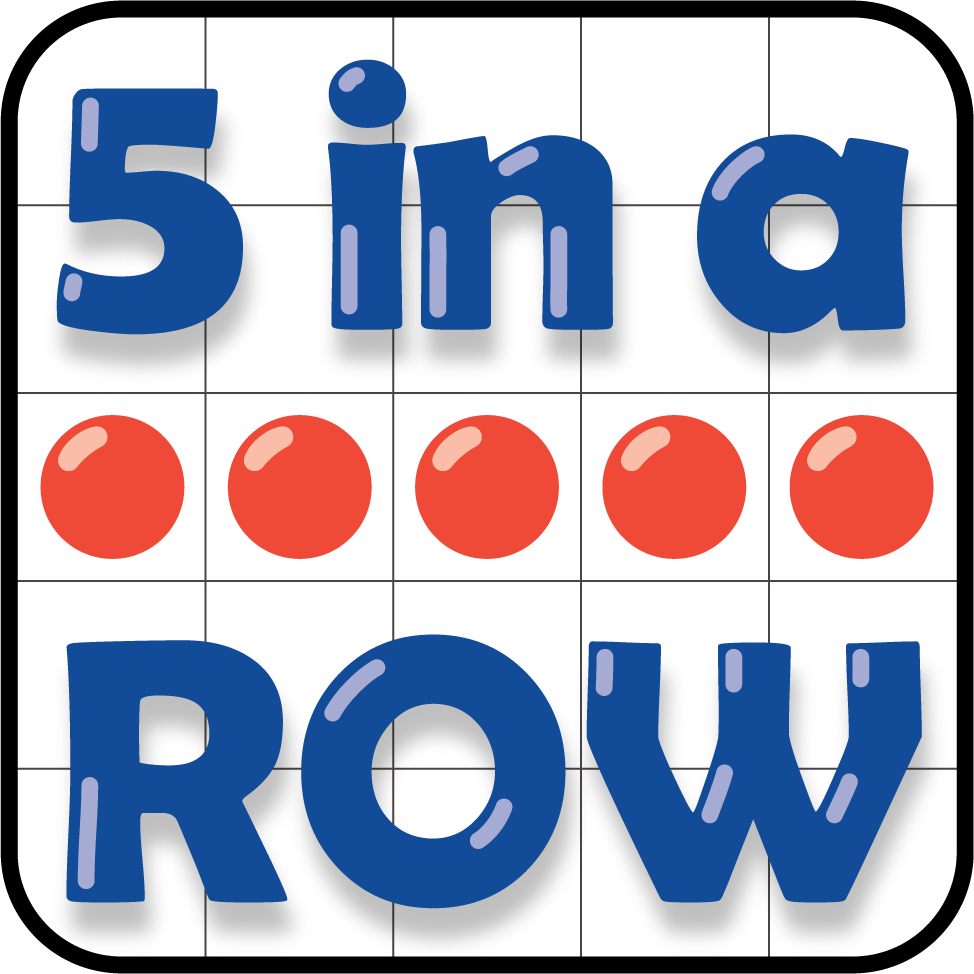 Check It Off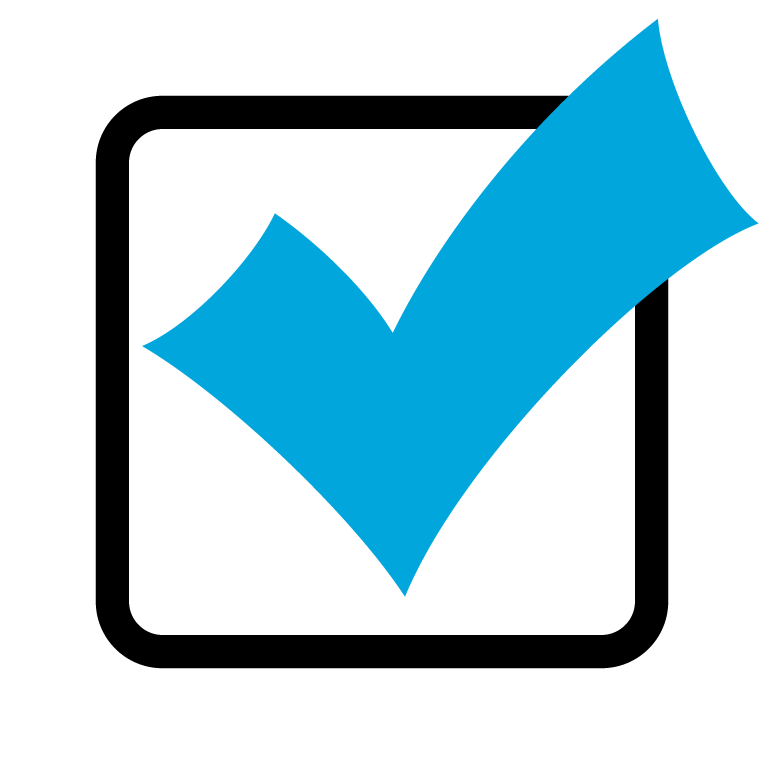 13.2: Centers Choice TimeChoose a center.How Close?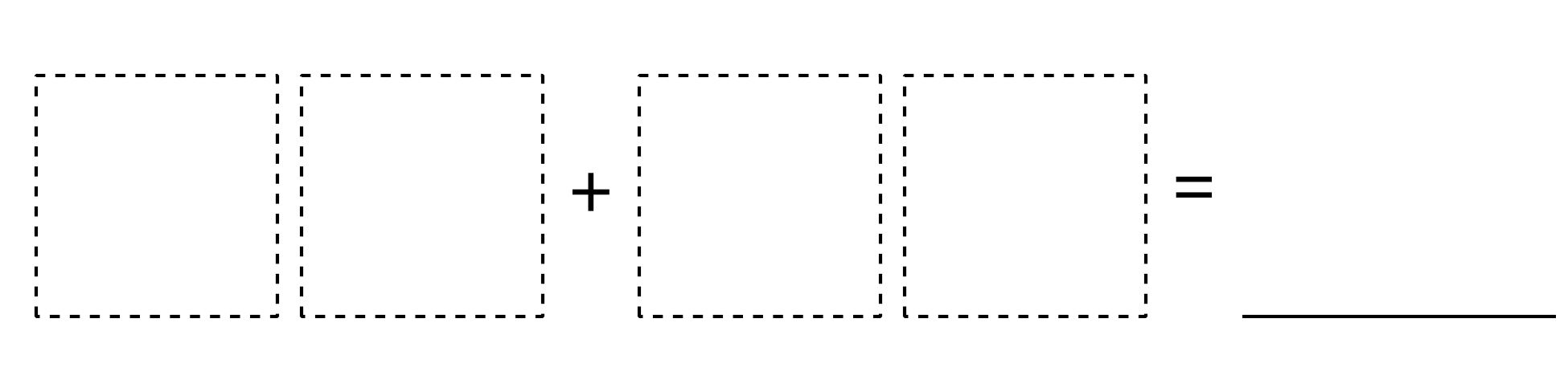 Number Puzzles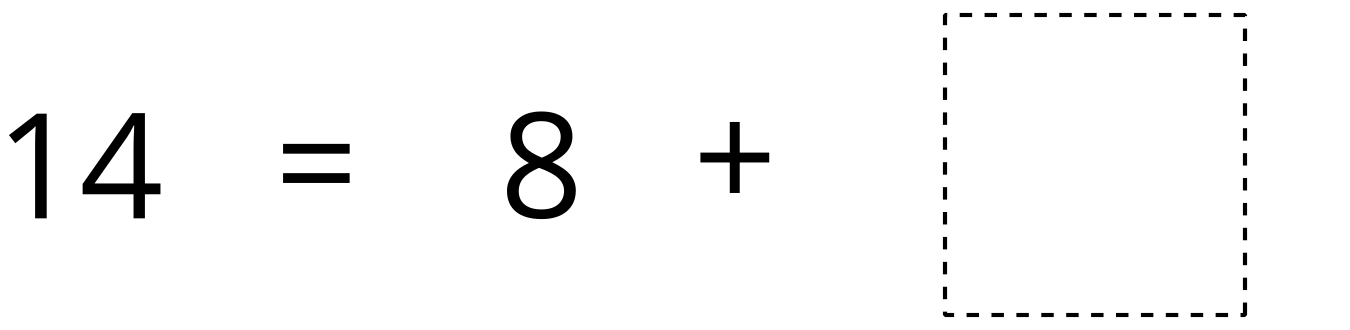 Shake and Spill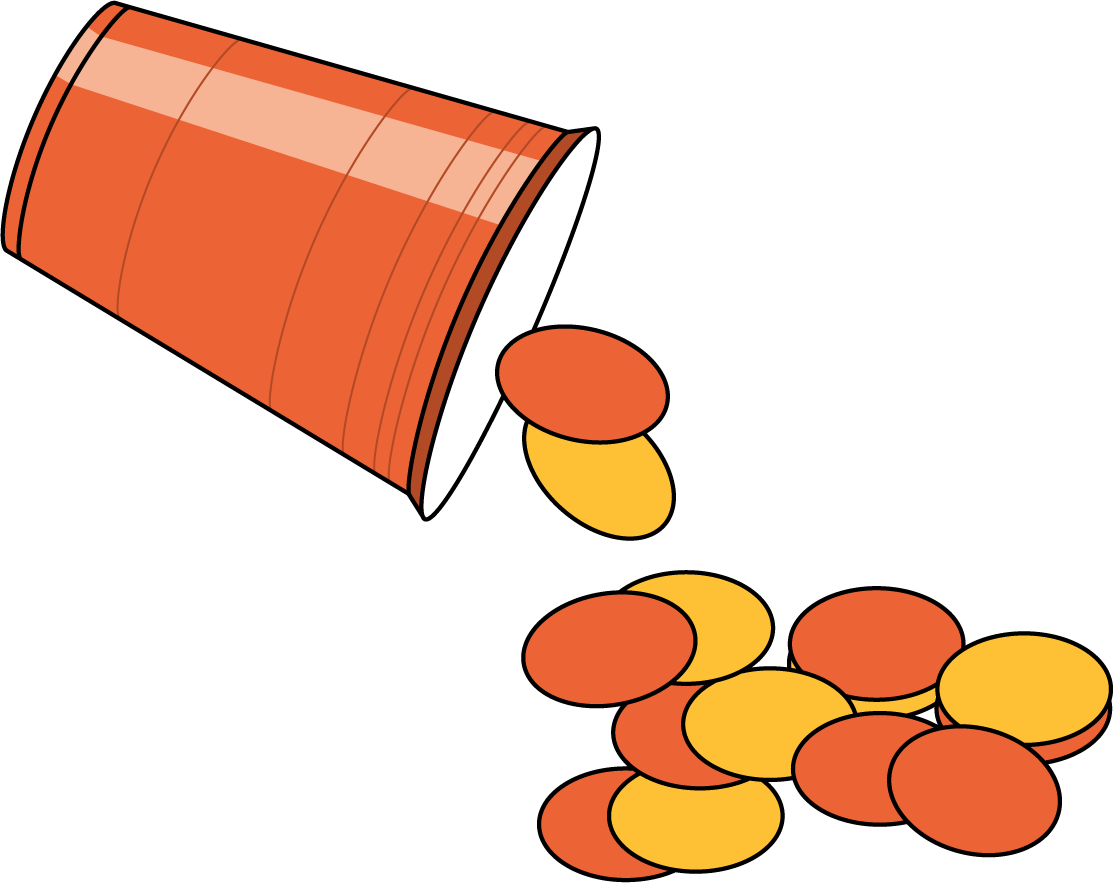 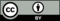 © CC BY 2021 Illustrative Mathematics®